 27.03.2020r.STARSZAKI ➙ karty pracyTemat tygodnia: Marcowa przygodaEdukacja matematycznaĆwiczenia klasyfikacyjne - „Zbiory”Wysypujemy guziki i układamy spodeczki, następnie proponujemy dziecku „podzielmy guziki według kolorów, ale żeby nam się nie myliło, oznaczymy spodeczki” – kolorujemy kartoniki na takie kolory, w jakich mamy guziki i układamy obok spodeczków. Po posortowaniu guzików pokazujemy kolejne podzbiory i pytamy: te guziki są… a te…”, aby wyraźnie dziecku zasygnalizować oddzielność zbiorów.Proponujemy inny podział guzików, ze względu na liczbę dziurek, na kartonikach rysujemy tyle kropek, ile jest dziurek: jedną dla guzików z „pętelką”, dwie dla dwóch dziurek i cztery dla czterech. Następnie dzielimy guziki i znowu podkreślamy podział na zbiory.Guziki można też podzielić ze względu na wielkość. Na 3 kartonikach rysujemy kółka – od najmniejszego do największego i dokonujemy podziału zbioru guzików ze względu na wielkość. W trakcie sortowania zapewne okaże się, że jest spory podzbiór guzików, których nie da się przyporządkować. Takie guziki odkładamy na osobny talerzyk.Zajęcia plastyczneWykonaj zadania według instrukcji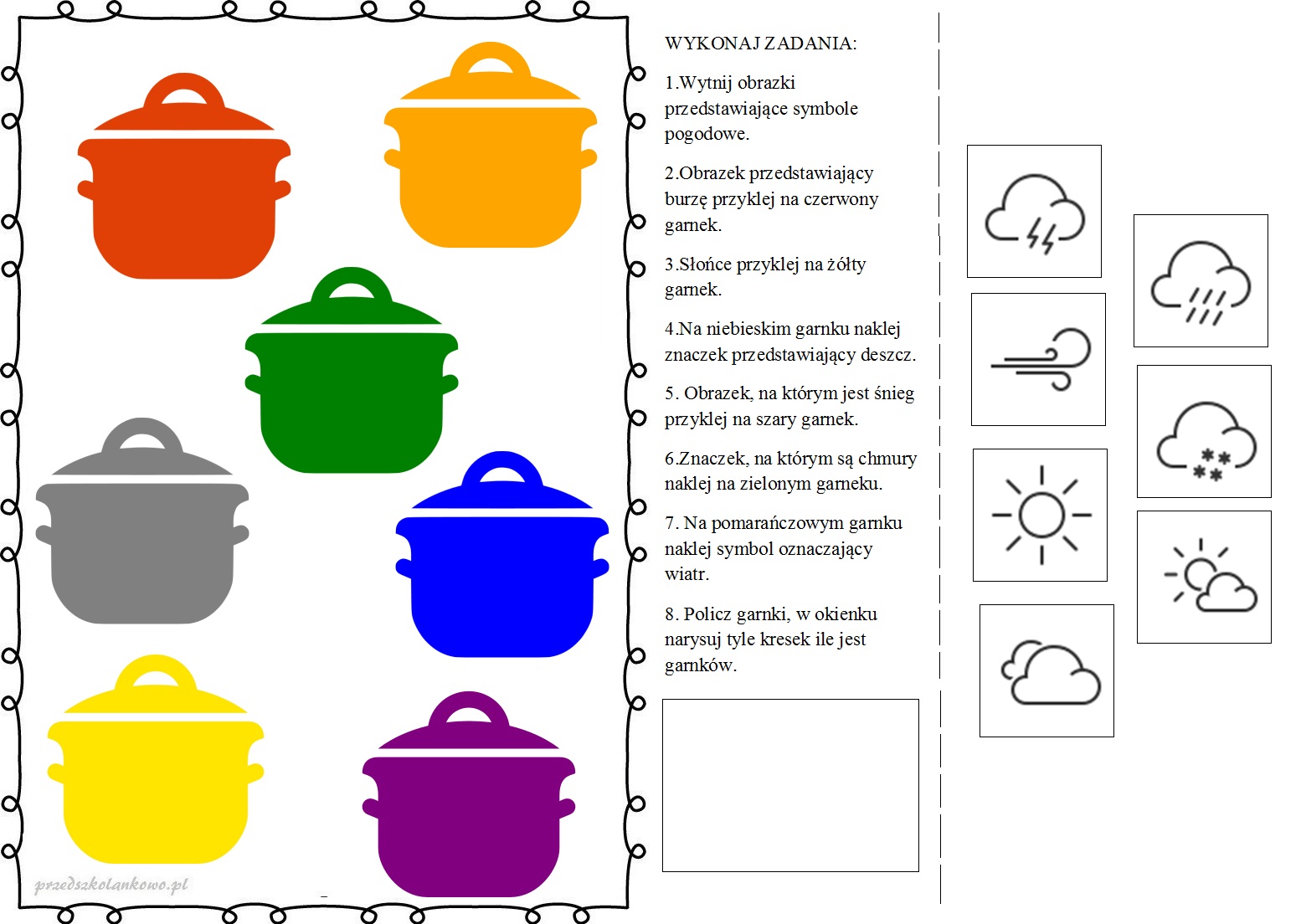 Przygotowała Aneta Zielińska